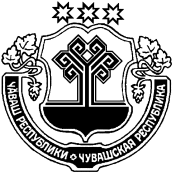 проект	В целях приведения нормативных правовых актов Шемуршинского района в соответствие с действующим законодательством Российской Федерации Шемуршинское районное Собрание депутатов решило:	1. Внести в решение Шемуршинского районного Собрания депутатов от 18 июля  2018 г. № 21.3 «Об утверждении состава Общественного совета Шемуршинского района Чувашской Республики»  следующие изменения: 	Вывести из состава Общественного совета Шемуршинского района Чувашской Республики Антонову С.И.	2. Настоящее решение  вступает в силу после его подписания. Глава Шемуршинского района 						         Ю.Ф. ЕрмолаевЧЁВАШ РЕСПУБЛИКИШЁМЁРШЁ РАЙОН, ЧУВАШСКАЯ РЕСПУБЛИКА ШЕМУРШИНСКИЙ РАЙОН ШЁМЁРШЁ РАЙОН,  ДЕПУТАТСЕН ПУХЁВ, ЙЫШЁНУ«____»___________2021   № ____Шёмёршё ял.ШЕМУРШИНСКОЕ РАЙОННОЕСОБРАНИЕ ДЕПУТАТОВ РЕШЕНИЕот «28» января 2021 г.  № 5.2село ШемуршаО внесении изменений в решение Шемуршинского районного Собрания депутатов от 18 июля 2018 года № 21.3 «Об утверждении состава Общественного совета Шемуршинского района Чувашской Республики»